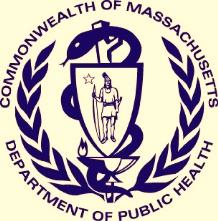 Injury Surveillance Program, Massachusetts Department of Public Health	Fall 2020Suicide and self-inflicted injuries are a significant yet largely preventable public health problem. The purpose of this bulletin is to provide information for practitioners and prevention specialists on the magnitudes, trends, and risk factors of suicides and suicidal ideation in Massachusetts. While suicide refers to those who die by suicide, suicidal ideation refers to those who have thoughts of suicide and may be at higher risk of dying by suicide. The Massachusetts Department of Public Health Suicide Prevention Program works in collaboration with multiple state, national, and local partners to reduce these deaths and injuries.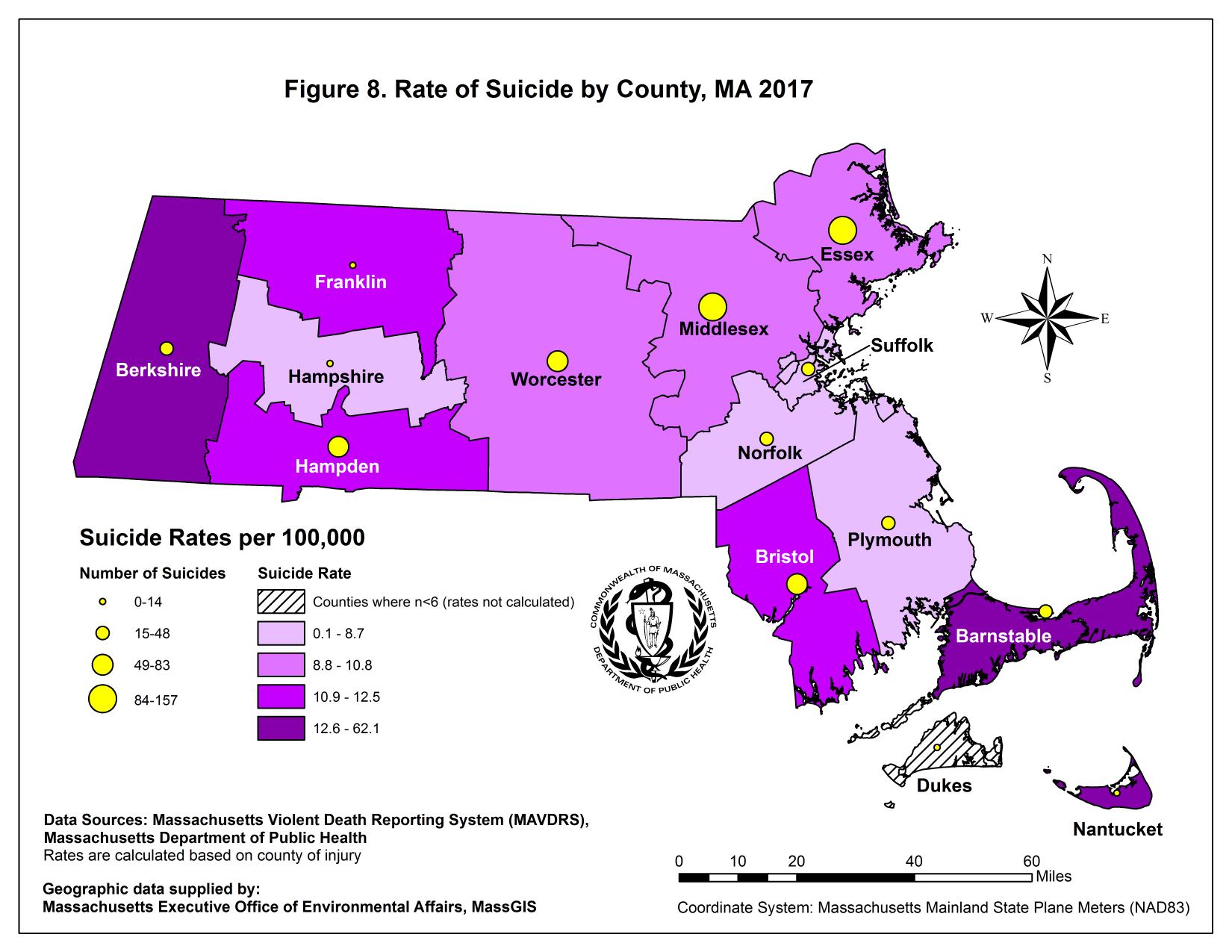 Suicide rates in Massachusetts varied by county in 2017:In 2017, Nantucket (62.1/100,000 persons, n = 7), Berkshire (17.4/100,000 persons, n = 22), and Barnstable (15.9/100,000 persons, n = 34) counties had the highest rates of suicide.  Please note that rates based on counts less than 20 are considered unstable and should be interpreted with caution.Suffolk County had the lowest measurable rate of suicide in 2017 (6.0/100,000 persons, n = 48).  In addition, Dukes County had no reported suicides in 2017.Middlesex County had the highest number of suicides in 2017 (n = 157, 9.8/100,000 persons).Suicide rates in Massachusetts also varied by city/town:286 cities/towns reported at least one suicide between 2015 and 2017.Among the cities/towns that reported at least 20 suicides between 2015 and 2017, Haverhill (16.6/100,000 persons, n = 31), Fall River (14.2/100,000 persons, n = 38), and Taunton (14.2/100,000 persons, n = 24) had the highest suicide rates.Among the cities/towns that reported at least 20 suicides between 2015 and 2017, Springfield (6.5/100,000 persons, n = 30), Boston (7.3/100,000 persons, n = 144), and Lynn (7.6/100,000 persons, n = 21) had the lowest suicide rates.MA Behavioral Risk Factor Surveillance System (BRFSS)The MA BRFSS is an annual telephone survey that collects information on the health issues and risk factors of adults age 18 and older. Between 2016 and 2018, survey participants were asked if they had seriously considered attempting suicide over the past 12 months. Figure 9 displays the proportions among each group that responded yes and their associated 95% confidence intervals. Among the results:3.7% of respondents seriously considered attempting suicide over the past 12 months.Adults age 18-34 were significantly more likely to report seriously considering attempting suicide compared to those aged 35-54 and those aged 55 or older (6.7% vs. 3.1% and 1.9%, respectively).Adults with at least a college degree were significantly less likely to report seriously considering attempting suicide compared to those with some college and those with a high school diploma or less (2.0% vs. 4.8% and 4.7%, respectively).Adults who made less than $25,000 were significantly more likely to report seriously considering attempting suicide compared to adults who made between $25,000 and $74,999 and those who made $75,000 or more (7.4% vs. 3.6% and 2.1%, respectively).Helpline DataIn 2017, the Massachusetts Samaritans and the United Way of Tri-County’s Call2Talk Center responded to 168,521 crisis phone calls and 5,382 text conversations.12INJURY SURVEILLANCE PROGRAM (ISP)Bureau of Community Health and Prevention (BCHAP)(617) 624-5664 (MAVDRS)(617) 624-5648 (General injury information)http://mass.gov/injury-surveillance-programSUICIDE PREVENTION PROGRAM (SPP)Bureau of Community Health and Prevention (BCHAP)(617) 624-5460http://mass.gov/suicide-prevention-programBUREAU OF SUBSTANCE ADDICTION SERVICES (BSAS)(800) 327-5050TTY: (888) 448-8321http://mass.gov/orgs/bureau-of-substance-addiction-servicesGeneral Notes:All data were ascertained using guidelines recommended by the Centers for Disease Control and Prevention (CDC) and are based upon the International Classification of Disease codes (ICD-10) for morbidity and mortality. The most recently available year of data for each data source was used for this bulletin. Rates reported in this bulletin are crude rates unless otherwise specified. Age-adjusted rates are used in certain figures to minimize distortions that may occur from differences in age distribution among compared groups. Rates presented in this bulletin cannot be compared to bulletins published prior to 2008 due to a methodology change. In prior bulletins, individuals less than 10 years old were excluded in both the numerator and denominator due to the rarity of this age group completing suicide. For consistency with other publications, the analysis was modified to include all ages for both numerator and denominator, this change results in slightly lower rates. Rates are not calculated on counts of less than five, and rates based on counts less than 20 are considered unstable. Prior to data year 2010, death data used in the bulletin was from the Massachusetts Registry of Vital Records and Statistics (MA RVRS) and included Massachusetts residents regardless of where the death occurred.Data Sources:Death Data: MA Violent Death Reporting System (MAVDRS), MA Department of Public Health (DPH). The National Violent Death Reporting System (NVDRS) is a CDC-funded system in all 50 states, the District of Columbia, and Puerto Rico that links data from death certificates, medical examiner files, and police reports to provide a more complete picture of the circumstances surrounding violent deaths. MAVDRS operates within the Injury Surveillance Program (ISP) at DPH. MAVDRS captures all violent deaths (homicides, suicides, deaths of undetermined intent, and all firearm deaths) occurring in MA, regardless of residency, and has been collecting data since 2003. Data reported are for calendar year and were analyzed by ICD-10 code.Suicide Crisis Call Data: United Way of Tri-County Call2Talk; Samaritans, Inc.; Samaritans of Fall River; Samaritans of Merrimack Valley; Samaritans on the Cape & Islands.MA Behavioral Risk Factor Surveillance System: MA Department of Public Health, Office of Data Management and Outcomes Assessment, Health Survey ProgramMA Youth Risk Behavior Survey: MA Department of Education, MA Department of Public Health, & CDC MMWR Vol. 67, No. 8, June 2018.Population Data: National Center for Health Statistics. Vintage 2018 postcensal estimates of the resident population of the United States (April 1, 2010, July 1, 2010-July 1, 2018), by year, county, single-year of age (0, 1, 2, ..., 85 years and over), bridged race, Hispanic origin, and sex. Prepared under a collaborative arrangement with the U.S. Census Bureau. Available from: http://www.cdc.gov/nchs/nvss/bridged_race.htm as of June 25, 2019, following release by the U.S. Census Bureau of the unbridged Vintage 2018 postcensal estimates by 5-year age group on June 20, 2019.U.S. injury rates and U.S. population were accessed from CDC, National Center for Injury Prevention and Control (NCIPC), and the Web-based Injury Statistics Query and Reporting System (WISQARS).Statistical Significance: A statistically significant p-value indicates strong evidence against the null hypothesis.  For example, if your null hypothesis is that Group A is equal to Group B and you obtain a small p-value (<0.05), that indicates that Group A likely does not equal Group B.  These tests can tell you if groups differ in an outcome (for example, men versus women dying by suicide) or if a factor is associated with an outcome (for example, are financial circumstances associated with dying by suicide). Statistical significance does not necessarily imply importance and should not be the only consideration when exploring an issue. Because a rate is not “statistically significant” does not mean there is not a real problem that could or should be addressed.This publication was supported by cooperative agreement #U17/CE002606 from the CDC. Its contents are solely the responsibility of the authors and do not represent the official views of the CDC.